РАСПИСАНИЕзанятий студентов 4 курса очной формы обучения на 7 (осенний) семестр 2021-2022 учебного годаЗав. учебной частью Курского филиала Финуниверситета														О.В. Калимов«23» августа 2021 г.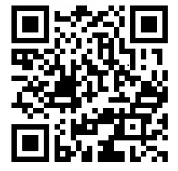 УТВЕРЖДАЮДиректор Курского филиала Финуниверситета_______________________Ю.В. Вертакова«23» августа 2021 г.День неделиВремяКРС18-1Б-ЭК01КРС18-1Б-МН01Понедельник9.00Управление эффективностью и результативностью (лк) доц. Белостоцкий А.А. ауд. 301Понедельник10.40День самоподготовкиУправление денежными потоками (лк) доц. Зарецкая В.Г. ауд. 301Понедельник12.30Управление денежными потоками (пр.) доц. Зарецкая В.Г. ауд. 301Понедельник14.10Основы финансового риск-менеджмента (лк) доц. Зарецкая В.Г. ауд. 301Вторник9.00Вторник10.40Договорное право (лк) доц. Спицына А.О. ауд. 306Управление оборотным капиталом (лк) доц. Белостоцкий А.А. ауд. 301Вторник10.40Анализ финансовой отчетности (лк) ст. преп. Алферова Н.Ю. ауд. 306Управление оборотным капиталом (лк) доц. Белостоцкий А.А. ауд. 301Вторник12.30Договорное право (пр.) доц. Спицына А.О. ауд. 306Управление оборотным капиталом (пр.) доц. Белостоцкий А.А. ауд. 301Вторник14.10Бухгалтерский учет в бюджетных учреждениях (пр.) доц. Азжеурова К.Е. ауд. 306Реорганизация бизнеса: слияния и поглощения (пр.) преп. Вселенская И.В. ауд. 301Вторник15.50Международные стандарты финансовой отчетности (пр.) доц. Азжеурова К.Е. ауд. 306Вторник15.50Международные стандарты финансовой отчетности (пр.) доц. Азжеурова К.Е. ауд. 306Реорганизация бизнеса: слияния и поглощения (лк) преп. Вселенская И.В. ауд. 301Среда9.00Среда10.40Управление прибылью компании (лк) доц. Белостоцкий А.А. ауд. 301Среда12.30Аудит и контроль (лк) преп. Миляева В.Ф. ауд. 306Управление прибылью компании (пр.) доц. Белостоцкий А.А. ауд. 301Среда14.10Анализ финансовой отчетности (пр.) ст. преп. Алферова Н.Ю. ауд. 306Управление эффективностью и результативностью (пр.) доц. Белостоцкий А.А. ауд. 301Среда15.50Основы финансового риск-менеджмента (пр.) доц. Зарецкая В.Г. ауд. 301День неделиВремяКРС18-1Б-ЭК01КРС18-1Б-МН01Четверг9.00Международные стандарты финансовой отчетности (лк) доц. Азжеурова К.Е. ауд. 306Информационные ресурсы и технологии в финансовом менеджменте (лк) ст. преп. Непочатых О.Ю. ауд. 313Четверг9.00Международные стандарты финансовой отчетности (лк) доц. Азжеурова К.Е. ауд. 306Четверг10.40Бухгалтерский учет в бюджетных учреждениях (лк) доц. Азжеурова К.Е. ауд. 306Информационные ресурсы и технологии в финансовом менеджменте (пр.) ст. преп. Непочатых О.Ю. ауд. 313Четверг12.30Аудит и контроль (пр.) преп. Миляева В.Ф. ауд. 306Четверг12.30Аудит и контроль (пр.) преп. Миляева В.Ф. ауд. 306Четверг14.10Пятница9.00Пятница10.40День самоподготовкиДень самоподготовкиПятница12.30Пятница14.10Суббота9.00Бухгалтерский учет в банках (пр.) доц. Федорченко Т.А. ауд. 306Суббота10.40Бухгалтерский учет в банках (лк) доц. Федорченко Т.А. ауд. 306День самоподготовкиСуббота10.40Современные технологии прикладного программирования и обработки данных (лк) доц. Киселев А.В. ауд. 313День самоподготовкиСуббота12.30Современные технологии прикладного программирования и обработки данных (пр.) доц. Киселев А.В. ауд. 313Суббота14.10